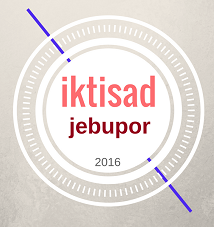 İKTİSADİ İDARİ VE SİYASAL ARAŞTIRMALAR DERGİSİEtik Kurul İznine Gerek Olmadığına Dair Beyan FormuÇalışmanın BaşlığıÇalışmanın İlgili Olduğu Anabilim DalıÇalışma ile İlgili Anahtar Sözcükler Yukarıda bilgileri yer almakta olan çalışmamın/çalışmamızın …………………………………… ……………………………………………………………………………………………… sebebiyle etik kurul izni gerektirmeyen çalışmalar arasında yer aldığını beyan ederim/ederiz.Yukarıda bilgileri yer almakta olan çalışmamın/çalışmamızın …………………………………… ……………………………………………………………………………………………… sebebiyle etik kurul izni gerektirmeyen çalışmalar arasında yer aldığını beyan ederim/ederiz.Makalenin YazarlarıMakalenin YazarlarıMakalenin YazarlarıMakalenin YazarlarıSıraKurum/ÜniversiteKurum/ÜniversiteAdı Soyadıİmza12345Makalenin Sorumlu YazarıMakalenin Sorumlu YazarıMakalenin Sorumlu YazarıMakalenin Sorumlu YazarıMakalenin Sorumlu Yazarıİsim-Soyisimİsim-SoyisimÇalıştığı KurumÇalıştığı KurumPosta adresiPosta adresiE-mailE-mailTelefon no; GSMTelefon no; GSM